Κείμενο κάλεσμα στην γενική απεργία της 17/5 Συνθήκες στον κλάδο:           Οι συνθήκες στον κλάδο του επισιτισμού, όπως και σε πολλούς άλλους κλάδους, είναι λίγο πολύ γνωστές σε όλους εμάς τους εργαζόμενους που τις βιώνουμε καθημερινά. Ένσημα από καθόλου έως στην καλύτερη μισά για να καλυφθεί το αφεντικό από το πρόστιμο για ανασφάλιστη εργασία, με αποτέλεσμα την δυσκολία συμπλήρωσης του απαραίτητου αριθμού για την ασφάλιση μας (για ταμείο ανεργίας, βιβλιάριο υγείας, σύνταξη κλπ). Στα χρόνια της κρίσης οι μισθοί συνεχώς να μειώνονται στο όνομα της ανάπτυξης της χώρας και της εθνικής σωτηρίας αλλά ουσιαστικά να συμβαίνει για την διατήρηση ή/και την αύξηση της κερδοφορίας των αφεντικών. Δώρα και επιδόματα επίσης να μην τα παίρνουμε ή να παίρνουμε ένα μικρό μέρος από αυτά. Και κλασσικά κάτι που συμβαίνει πριν και μετά την κρίση είναι τα ελαστικά ωράρια, τα πολλαπλά πόστα, οι υπερωρίες πολλές φορές απλήρωτες, ο συνεχής κίνδυνος της απόλυσης και η εντατικοποίηση της δουλειάς μας. Ακόμα για την μείωση του κόστους παραγωγής τα αφεντικά δίνουν ελάχιστα για την ασφάλεια των εργαζομένων με ελλιπή μέτρα ασφάλειας στους χώρους εργασίας ή ακόμα με τη μετάβαση τους κόστους της ασφάλειας στους ίδιους τους εργαζομένους. Έτσι για παράδειγμα οι συνάδελφοί μας διανομείς φαγητού επιβαρύνονται με δικά τους έξοδα για τον εξοπλισμό των οχημάτων, βενζίνες κλπ.  Οπότε η πίεση για να πάει η παραγγελία στην ώρα της μαζί με τον ελλιπή εξοπλισμό οδηγούν τους συναδέλφους μας σε εργατικά ατυχήματα με αποτέλεσμα τραυματίες ή/και νεκρούς όπως για παράδειγμα το νεκρό διανομέα στα καφέ mikel. Το καινούριο πολυνομοσχέδιο:           Την Τετάρτη 17/5 κατατίθεται και την Πέμπτη 18/5 ψηφίζεται στη βουλή το καινούριο πολυνομοσχέδιο που φέρνει η κυβέρνηση. Περιλαμβάνει επιπλέον μείωση του αφορολόγητου από τα 8.636 ευρώ που είναι τώρα στα 5.682 ευρώ, περικοπές επιδομάτων ανεργίας, φτώχειας, τέκνων, θέρμανσης, φυσικών καταστροφών κ.α., μείωση των συντάξεων έως και 18%. Ακόμα απελευθερώνει τις ομαδικές απολύσεις στις μεγάλες επιχειρήσεις και παράλληλα εφαρμόζεται περαιτέρω γενίκευση της ευέλικτης μορφής απασχόλησης. Επίσης μέσα από διάφορες διατάξεις δυσκολεύει την προκήρυξη απεργιών, με δικαίωμα ανταπεργίας («lock out») από τους εργοδότες αλλά και επιτίθεται στην συνδικαλιστική δράση, όπου διευρύνει τους λόγους όπου μία επιχείρηση μπορεί να απολύσει συνδικαλιστές. Με διάφορα τεχνάσματα, για να μειώσουν πλασματικά τους δείκτες ανεργίας, θα διαγράφονται μαζικά άνεργοι από τις λίστες του ΟΑΕΔ εισάγοντας το μέτρο να αποδεικνύεις συνεχώς ότι ψάχνεις για δουλειά κ.α.   Ανοίγουν τα καταστήματα για τουλάχιστον 30 Κυριακές το χρόνο και ανοίγεται ο δρόμος για περαιτέρω ιδιωτικοποίηση της δημόσιας περιουσίας (ΔΕΗ, ΕΥΑΘ – ΕΥΔΑΠ, παλιό αεροδρόμιο «ελληνικό»  κ.α.)            Η κυβέρνηση έρχεται να απαντήσει στα παραπάνω κ.α. μέτρα με «αντίμετρα» που και καλά θα απαλύνουν τις συνέπειες των μέτρων που αυτή περνάει εφόσον και αν βέβαια «πιάσει» τους στόχους για πρωτογενές πλεόνασμα μεγαλύτερου του 3,5% το οποίο έτσι κι αλλιώς αν το επιτύχει θα γίνει εις βάρος μας.Πως βλέπουμε τις αλλαγές αυτές:                     Αρχικά εντάσσονται στην ολοένα και περισσότερη υποτίμηση της εργασίας μας. Κάποιες από τις αλλαγές αυτές που έρχονται μπορεί να φαίνεται ότι δεν μας επηρεάζουν άμεσα μιας και πολλά από αυτά που καταργούνται ίσως να μην τα παίρναμε ποτέ (επιδόματα κλπ) αλλά είχαμε τουλάχιστον την δυνατότητα να τα διεκδικήσουμε μέσα από αγώνες ή/και καταγγελίες σε θεσμικούς φορείς αφού θεωρούνταν νόμιμα και κατοχυρωμένα δεδουλευμένα μας. Η συρρίκνωση των εργασιακών μας κεκτημένων μαζί με τα προαναφερθέντα εμπόδια για συνδικαλιστική δράση δυσχεραίνουν περισσότερο τους αγώνες της τάξης μας. Επίσης σε δεύτερη φάση μετακυλύει σε μας το κόστος των καθημερινών μας αναγκών όπως την περίθαλψη με μέτρα όπως την κατάργηση της έκπτωσης του φόρου για ιατρικές δαπάνες ή την αύξηση του κόστους στο ηλεκτρικό ρεύμα μέσω της ιδιωτικοποίησης της ΔΕΗ.               Για μας όποιο προσωπείο και να έχει η κυβέρνηση είτε αριστερό είτε δεξιό δεν παύει να έχει τον ίδιο ρόλο δηλαδή την εξυπηρέτηση των συμφερόντων των από τα πάνω. Αν ποτέ εξυπηρέτησε τα δικά μας συμφέροντα δεν μας την χάρισε ως καλό κράτος, αλλά έγινε λόγω των σκληρών αγώνων και διεκδικήσεων των εργαζομένων αναγκάζοντας κράτος και κεφάλαιο να αναδιπλωθεί. Έτσι με την μορφή «κράτους πρόνοιας» προσπάθησε να αμβλύνει τις αντιστάσεις των εργαζομένων προσφέροντας προς αυτούς κάποιες απ’ τις διεκδικήσεις τους (8ωρο, πρόσβαση στην περίθαλψη, στην τριτοβάθμια εκπαίδευση κλπ) και προσπαθώντας παράλληλα να ενσωματώσει κάποιες από αυτές (βλ. συνδικαλιστικά όργανα).Το νόημα της απεργίας και πως διεκδικούμε:           Σίγουρα η κήρυξη της 24ωρης απεργίας ως απάντηση από την γραφειο-κρατική ΓΣΕΕ κάθε άλλο παρά απάντηση αποτελεί. Περισσότερο για τα μάτια του κόσμου κηρύσσεται και λειτούργει ως αποσυμπίεση της αντίδρασης απέναντι στα μέτρα αλλά και απαξίωσης της απεργίας ως όπλο διεκδίκησής μας. Δεν έχουμε αυταπάτες ότι μια 24ωρη απεργία θα αποτελέσει σοβαρό μοχλό πίεσης στην κυβέρνηση για να καταψηφιστούν τα μέτρα αλλά για μας είναι μια αφορμή για να της δώσουμε ένα άλλο νόημα από αυτό της απεργίας «πυροτέχνημα» και να συναντηθούμε με τους συναδέλφους μας, είτε κατάφεραν να απεργήσουν είτε όχι.           Όπως αναφέρουμε και πιο πάνω για μας η ενεργός συμμετοχή μας στις κινητοποιήσεις την απεργίας δεν είναι απλά ο περίπατος μέσω της πορείας στο κέντρο της πόλης αλλά η προσπάθεια μας για το σπάσιμο της κανονικότητας στην καθημερινότητα, μέσω του μπλοκαρίσματος της παραγωγής και της κατανάλωσης.              Για μας πέρα από την ημέρα της απεργίας είναι σημαντικός ο καθημερινός αγώνας στους χώρους της δουλείας, η συνάντηση - συζήτηση με τους συναδέλφους μας για την υπεράσπιση των δικών μας ταξικών συμφερόντων, το σπάσιμο του κλίματος τρομοκρατίας από κράτος και αφεντικά και η καλλιέργεια του κλίματος της αλληλεγγύης μεταξύ μας.ΚΑΛΟΥΜΕ ΣΤΗΝ ΓΕΝΙΚΗ ΑΠΕΡΓΙΑ ΕΝΑΝΤΙΑ ΣΤΟ ΠΟΛΥΝΟΜΟΣΧΕΔΙΟ ΣΤΙΣ 17/5/17ΟΥΤΕ ΕΡΓΑΖΌΜΕΝΟΙ – ΟΥΤΕ ΠΕΛΑΤΕΣΣυγκέντρωση - πορεία στις 10:00 καμάρα*Το Σωματείο Σερβιτόρων Μαγείρων και λοιπών Εργαζομένων στον κλάδο του Επισιτισμού είναι σωματείο βάσης. Αυτό σημαίνει πως λειτουργεί με τακτικές γενικές συνελεύσεις, οι οποίες αναγνωρίζονται ως το μόνο όργανο λήψης αποφάσεων και στις οποίες συμμετέχουν όλοι ισότιμα και μακριά από τη λογική της ανάθεσης του γραφειοκρατικού συνδικαλισμού, των αρχηγών και των ειδικών. Είναι ανοιχτό σε όλες/όλους τις/τους εργαζόμενες/ους του κλάδου, εκτός φυσικά από αφεντικά, υπεύθυνους, προϊστάμενους, φασίστες, σεξιστές, ομοφοβικούς  και αυτούς που προσπαθούν να αντλήσουν ψήφους ή υπεραξία για το κομματικό τους μαγαζί.ΑΝΤΙΣΤΑΣΗ στον εκφοβισμό των αφεντικών, ΑΥΤΟΟΡΓΑΝΩΣΗ σε όλους τους χώρους εργασίας,ΑΛΛΗΛΕΓΓΥΗ  μεταξύ των εργαζομένων. Σωματείο Σερβιτόρων-Μαγείρων Θεσσαλονίκης
(και λοιπών εργαζομένων στον κλάδου του επισιτισμού)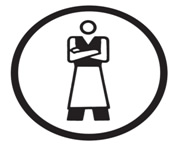 Επικοινωνία με το σωματείο: τηλέφωνο: 6949745078
e-mail: swmateioservitorwn@yahoo.gr
http://ssmthess.espivblogs.net 